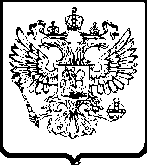 УПРАВЛЕНИЕ ФЕДЕРАЛЬНОЙ АНТИМОНОПОЛЬНОЙ СЛУЖБЫПО ТЮМЕНСКОЙ ОБЛАСТИ. Тюмень,  ул. Холодильная, 58а                                                               тел. 50-31-55АКТ   ПРОВЕРКИ № 01г. Тюмень                                                                                                  08.02.2012г.На основании приказа Тюменского УФАС России от 24.01.2012 № 27  проведено плановое контрольное мероприятие в отношении ООО “Визит” (625000, г. Тюмень, ул. Кузнецова, 16).Продолжительность проверки: 1 рабочий день.Акт составлен _________.С копиями приказа о проведении проверки ООО «Визит» ознакомлен 30.01.2012.Лица, проводившие проверку: главный специалист-эксперт_________, специалист-эксперт _____________. В проведении проверки принимали участие: заведующая ООО “Визит” – __________, бухгалтер ООО “Визит” _________________.Предметом проводимой проверки является соблюдение требований антимонопольного законодательства при использовании муниципального имущества, предоставленного департаментом имущественных отношений администрации г. Тюмени в качестве муниципальной преференции.Период, за который проведена проверка соблюдения антимонопольного законодательства: с момента предоставления муниципальной преференции по настоящее время.Срок проведения проверки: с 01.02.2012 по 29.02.2012.Дата проведения проверки: 07.02.2012.В соответствии с заявлением департамента имущественных отношений администрации г. Тюмени от 01.12.2010 № 6574  согласие антимонопольного органа испрашивалось на предоставление ООО “Визит” муниципальной преференции путем передачи в аренду нежилого помещения, находящегося по адресу: г. Тюмень, ул. Кузнецова, 16 (площадью 176 кв.м.).Письмом Тюменского УФАС России от 15.12.2010 № ДШ/8690 было согласовано предоставление муниципальной преференции путем передачи указанного недвижимого имущества сроком на 5 лет в указанных в заявлении целях – поддержка субъектов малого и среднего предпринимательства.Недвижимое имущество было передано ООО “Визит” на основании приказа департамента имущественных отношений администрации г. Тюмени от 23.12.2010 № 1191. Инспекцией было установлено, что по адресу: г. Тюмень, ул. Кузнецова, 16 осуществляется деятельность по торговле промышленными товарами.Согласно представленным документам ООО “Визит” является субъектом малого предпринимательства согласно критериям, установленным Федеральным законом от 24.07.2007 №209-ФЗ «О развитии малого и среднего предпринимательства в Российской Федерации».При проведении проверки признаки нарушения антимонопольного законодательства со стороны проверяемой организации не установлены.Прилагаемые документы (копии): - письмо в адрес ООО “Визит” от 25.01.2012 №ДШ/331 о проведении проверки;- письмо Тюменского УФАС России от 15.12.2010 №ДШ/8690  о рассмотрении заявления;- договор аренды от 21.02.2011 № 021127385;	- сведения о среднесписочной численности работников ООО “Визит” за предшествующий календарный год;	- бухгалтерский баланс на 31 декабря 2011г.;- платежные поручения № 53 от 08.02.2012, № 1 от 10.01.2012;- ассортиментный перечень;- устав ООО “Визит”, Подписи лиц, проводивших проверку:                                             __________                                                                                                           ________С актом проверки ознакомлен, копию акта со всеми приложениями получил:«____»_________ 2012 г.                           _________________ Отметка об отказе руководителя проверяемого лица (его уполномоченного представителя, иного должностного лица) подписать акт ____________________________________________________________________Руководитель инспекции                                                                     __________